OVPR Fall 2021 RendezvousJoin us October 21-24, 2021**** IMPORTANT – please know that state and local guidelines may impact times, capacity and what events are offered ****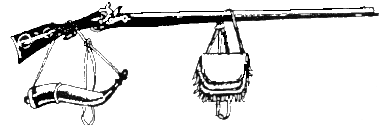 OVPR Fall 2021 RendezvousJoin us October 21-24, 2021**** IMPORTANT – please know that state and local guidelines may impact times, capacity and what events are offered ****Competitive EventsWoods WalkLadies MatchJuniors MatchPistol MatchArchery Scribes Match Hawk & KnifeSmoothbore (F, S)Our shooting events run on Friday and Saturday.**********************Social EventsLadies Tea Friday @ 3:00pmCourt Friday 4:00pmLadies Social noon on SaturdayChildren’s Games Saturday at 2:00pmOur famous BBQ Chicken Saturday Awards ceremony Saturday 6:00pmMusic, drinks and entertainment at the Spider Web Inn Friday and Saturday evenings***********************Trader's Row – Primitive Traders welcome at no extra charge.  No charge for blanket tradersSpring Water on SiteWood Provided at central locations for eventPlease, Remember we are guests on PRIVATE land. Children and pets could be anywhere at any time.DRIVE SLOWLY AND CAREFULLY AT ALL TIMESWe are fortunate to have this fabulous tract of land to use. Let’s treat it with the utmost respect.Competitive EventsWoods WalkLadies MatchJuniors MatchPistol MatchArchery Scribes Match Hawk & KnifeSmoothbore (F, S)Our shooting events run on Friday and Saturday.**********************Social EventsLadies Tea Friday @ 3:00pmCourt Friday 4:00pmLadies Social noon on SaturdayChildren’s Games Saturday at 2:00pmOur famous BBQ Chicken Saturday Awards ceremony Saturday 6:00pmMusic, drinks and entertainment at the Spider Web Inn Friday and Saturday evenings***********************Trader's Row – Primitive Traders welcome at no extra charge.  No charge for blanket tradersSpring Water on SiteWood Provided at central locations for eventOur Rules are Simple: Keep it Primitive. Treat the land and others with respect.  Anyone showing blatant disregard for the land or other campers will be asked to leave and not return.PREREGISTERED ONLY Early set up Weekend: October 17-18.   NO pets on premises at any time during the event.  NO unmanned fires. Keep a bucket of water on hand for us to put out your fire should we find it unattended. THIS RULE IS STRICTLY ENFORCED!!NO flash cameras OR flashlights after dark.  They disrupt the primitive atmosphere. Dog soldiers will expect your cooperation to enforce this.NO portable TV's or Radios at any time, PLEASE.Cell phones should be on silent and kept out of sight – if you need to take a call, please step into your tent.Parents are responsible for their children; please remind them that all farm buildings/equipment, the woods outside of the registration booth and shooting ranges are OFF LIMITS.  Their safety must come first.Competitive EventsWoods WalkLadies MatchJuniors MatchPistol MatchArchery Scribes Match Hawk & KnifeSmoothbore (F, S)Our shooting events run on Friday and Saturday.**********************Social EventsLadies Tea Friday @ 3:00pmCourt Friday 4:00pmLadies Social noon on SaturdayChildren’s Games Saturday at 2:00pmOur famous BBQ Chicken Saturday Awards ceremony Saturday 6:00pmMusic, drinks and entertainment at the Spider Web Inn Friday and Saturday evenings***********************Trader's Row – Primitive Traders welcome at no extra charge.  No charge for blanket tradersSpring Water on SiteWood Provided at central locations for eventCamp Fees: $40 per camper 18 years or older (includes medallion, wood, water, BBQ chicken on Saturday).  Early campers are welcome to stay the week for an additional $10/per adult over 18 years old which covers the cost of wood and facilities.Pre-register at reduced rates of $35 (per camper over 18 yrs old) by returning pre-registration form by October 1st.  Make checks payable to OVPR and mail to:Paul Brockman, Purser1444 Deer CreekBedford, VA 24523-4824**Camp information and schedules will be posted at the Inn, hooters, registration shack **Visitor hours are Saturday 9am till 4pm. Modern camping is available for Spring.Gate Hours:  Thursday/Friday 7:00am to 7:00pm, Saturday 8:00am to 10:00am, gates open 7:00am on Sunday. PLEASE adjust your arrival times accordingly. Our roads are tight so unload your mule and get it to the corral within one hour.  Our dog soldiers will be on site to enforce vehicles being removed from camp.If you have any questions or need more info about our camp, feel free to contact us at: Ivan Garrett (Booshway) ivangarrett@hotmail.com orJulie Garrett (Secretary) ovprscribe@gmail.com 